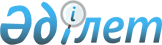 Хантағы ауылындағы Совет және Серафимович көшелерінің атауын өзгерту туралыОңтүстік Қазақстан облысы Кентау қаласының әкімдігі Хантағы ауылы әкімінің 2010 жылғы 19 шілдедегі N 6 шешімі. Оңтүстік Қазақстан облысы Кентау қаласының Әділет басқармасында 2010 жылғы 29 шілдеде N 14-3-96 тіркелді

      Қазақстан Республикасының "Қазақстан Республикасының әкімшілік–аумақтық құрылысы туралы" Заңының 14-бабы, 4) тармақшасына сәйкес және ауыл тұрғындарының пікірін ескере отырып ШЕШІМ ЕТЕМІН:



      1. Хантағы ауылындағы "Совет" көшесінің атауы "Н.Төреқұлов" атындағы көше, "Серафимович" көшесінің атауы "Бірлік" көшесі болып өзгертілсін.



      2. Осы шешімнің орындалуын бақылауды өзіме қалдырамын.



      3. Осы шешім алғаш ресми жарияланғаннан кейін күнтізбелік он күн өткен соң қолданысқа енгізіледі.           Ауыл әкімінің міндетін атқарушы:           М.Абдуллаев
					© 2012. Қазақстан Республикасы Әділет министрлігінің «Қазақстан Республикасының Заңнама және құқықтық ақпарат институты» ШЖҚ РМК
				